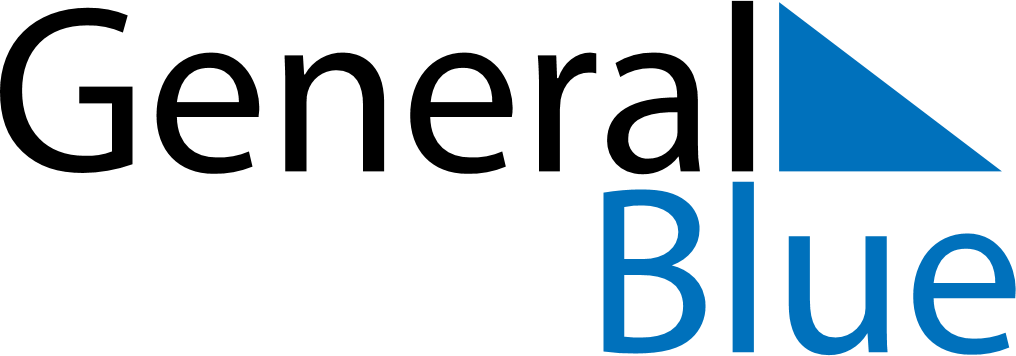 January 2024January 2024January 2024January 2024January 2024January 2024Gorzow Wielkopolski, Lubusz, PolandGorzow Wielkopolski, Lubusz, PolandGorzow Wielkopolski, Lubusz, PolandGorzow Wielkopolski, Lubusz, PolandGorzow Wielkopolski, Lubusz, PolandGorzow Wielkopolski, Lubusz, PolandSunday Monday Tuesday Wednesday Thursday Friday Saturday 1 2 3 4 5 6 Sunrise: 8:11 AM Sunset: 3:53 PM Daylight: 7 hours and 42 minutes. Sunrise: 8:11 AM Sunset: 3:54 PM Daylight: 7 hours and 43 minutes. Sunrise: 8:10 AM Sunset: 3:55 PM Daylight: 7 hours and 44 minutes. Sunrise: 8:10 AM Sunset: 3:56 PM Daylight: 7 hours and 45 minutes. Sunrise: 8:10 AM Sunset: 3:57 PM Daylight: 7 hours and 47 minutes. Sunrise: 8:09 AM Sunset: 3:58 PM Daylight: 7 hours and 49 minutes. 7 8 9 10 11 12 13 Sunrise: 8:09 AM Sunset: 4:00 PM Daylight: 7 hours and 50 minutes. Sunrise: 8:09 AM Sunset: 4:01 PM Daylight: 7 hours and 52 minutes. Sunrise: 8:08 AM Sunset: 4:02 PM Daylight: 7 hours and 54 minutes. Sunrise: 8:08 AM Sunset: 4:04 PM Daylight: 7 hours and 56 minutes. Sunrise: 8:07 AM Sunset: 4:05 PM Daylight: 7 hours and 58 minutes. Sunrise: 8:06 AM Sunset: 4:07 PM Daylight: 8 hours and 0 minutes. Sunrise: 8:05 AM Sunset: 4:08 PM Daylight: 8 hours and 2 minutes. 14 15 16 17 18 19 20 Sunrise: 8:05 AM Sunset: 4:10 PM Daylight: 8 hours and 5 minutes. Sunrise: 8:04 AM Sunset: 4:11 PM Daylight: 8 hours and 7 minutes. Sunrise: 8:03 AM Sunset: 4:13 PM Daylight: 8 hours and 10 minutes. Sunrise: 8:02 AM Sunset: 4:15 PM Daylight: 8 hours and 12 minutes. Sunrise: 8:01 AM Sunset: 4:16 PM Daylight: 8 hours and 15 minutes. Sunrise: 8:00 AM Sunset: 4:18 PM Daylight: 8 hours and 18 minutes. Sunrise: 7:59 AM Sunset: 4:20 PM Daylight: 8 hours and 20 minutes. 21 22 23 24 25 26 27 Sunrise: 7:58 AM Sunset: 4:21 PM Daylight: 8 hours and 23 minutes. Sunrise: 7:57 AM Sunset: 4:23 PM Daylight: 8 hours and 26 minutes. Sunrise: 7:55 AM Sunset: 4:25 PM Daylight: 8 hours and 29 minutes. Sunrise: 7:54 AM Sunset: 4:27 PM Daylight: 8 hours and 32 minutes. Sunrise: 7:53 AM Sunset: 4:29 PM Daylight: 8 hours and 35 minutes. Sunrise: 7:51 AM Sunset: 4:30 PM Daylight: 8 hours and 39 minutes. Sunrise: 7:50 AM Sunset: 4:32 PM Daylight: 8 hours and 42 minutes. 28 29 30 31 Sunrise: 7:49 AM Sunset: 4:34 PM Daylight: 8 hours and 45 minutes. Sunrise: 7:47 AM Sunset: 4:36 PM Daylight: 8 hours and 48 minutes. Sunrise: 7:46 AM Sunset: 4:38 PM Daylight: 8 hours and 52 minutes. Sunrise: 7:44 AM Sunset: 4:40 PM Daylight: 8 hours and 55 minutes. 